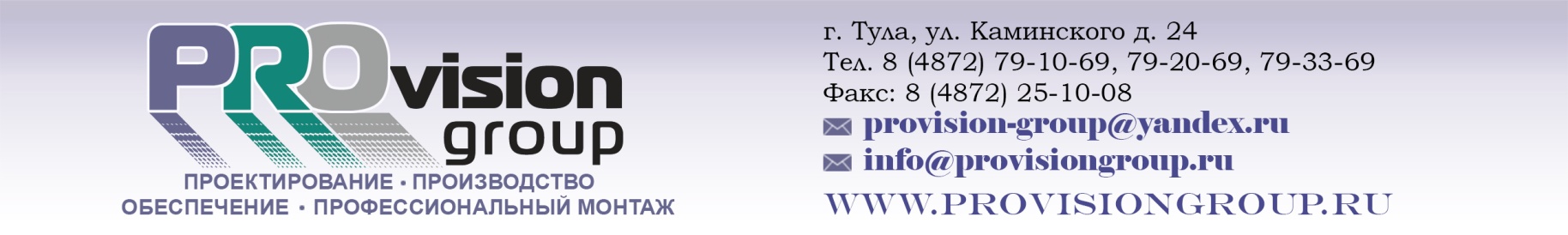 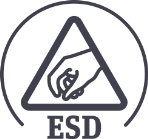 	ПРАЙС-ЛИСТ Стеллаж полочный СТ-012 ESDСтеллаж СТ-012 ESD обладает антистатическими свойствами и предназначен для радиоэлектронной промышленности. Используется для хранения различного вида электронных компонентов.Стеллаж успешно протестирован на соответствие стандартам ГОСТ Р 53734.5.1-2009 и имеет все необходимые сертификаты.Стеллаж продается элементами и имеет возможность моделирования по количеству полок, по высоте, глубине и ширине. К стойкам стеллажа можно присоединить полки следующего стеллажа. При установке стеллажей в линию нагрузочные характеристики сохраняются.Стеллаж изготавливается высотой 1800 мм, 2000 мм, 2200 мм и 2500 мм; глубиной – 300 мм, 400 мм, 500 мм и 600 мм; шириной – 700 мм и 1000 мм. Допустимое минимальное количество полок на секцию стеллажадо                а - не личество ярусов хранения ключительно.аняются. - не менее четырех. Сборка стеллажа производится с помощью винтов.  Стеллаж имеет возможность регулирования полок по высоте с шагом 50 мм. Элементы стеллажа окрашены специальной порошковой краской, которая обеспечивает антистатическую защиту. Полки – цвет светло-серый RAL 7035. Стойки – цвет графитовый RAL 7012.Стеллаж отгружается в разобранном виде. Инструкция по сборке прилагается.Гарантийный срок – 12 месяцев с даты продажи.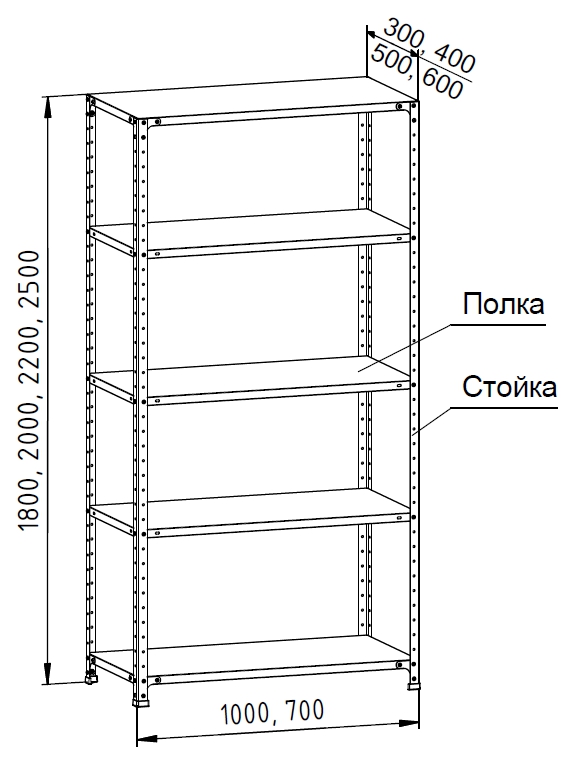                                                                                                                                                                                                                                                                                                                            СУММАРНАЯ НАГРУЗКА                                                                                                                                                              НА СЕКЦИЮ СТЕЛЛАЖА                                                                                                                                                                                      не более  500 кг                                                                                                                                                                      Ребро жесткости устанавливается                                                                                                                                                                         только на полку шириной  1000 мм                                                                                                                                           Схема вариантов установки                                                                                                                                                     стеллажа СТ-012 ESD                                                  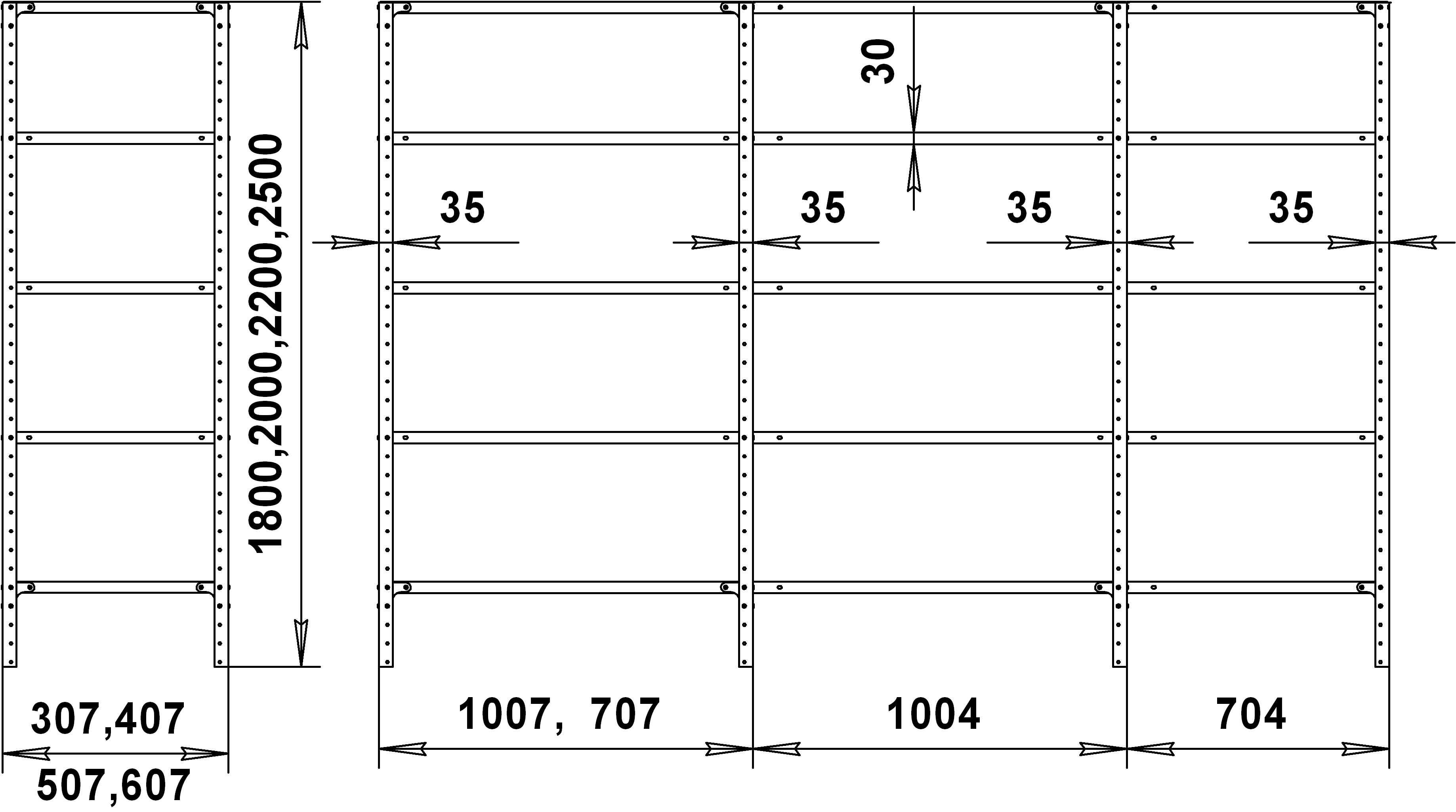 Все цены с НДС. Существует система скидок. Оказываются услуги по доставке, такелажные услуги и услуги по сборке.  Цены действительны с 30 января 2017 г.Max нагрузка на секцию стеллажа – 500 кгMax нагрузка на полку– 60 кгЭлементы стеллажаСТ-012Габаритные размеры Высота х Ширина х Глубина, ммВес  Брутто,  кгЦена,руб.Элементы стеллажаСТ-012Габаритные размеры Высота х Ширина х Глубина, ммВес  Брут-то,   кгЦена, руб.СТ-012 Полка 300х700 ESD30х700х3002350СТ-012 Стойка 1800 У ESD1800х35х352,1420СТ-012 Полка 400х700 ESD30х700х4002,5430СТ-012 Стойка 2000 У ESD2000х35х352,3450СТ-012 Полка 500х700 ESD30х700х5003510СТ-012 Стойка 2200 У ESD2200х35х352,5485СТ-012 Полка 600х700 ESD30х700х6003,5580СТ-012 Стойка 2500 У ESD2500х35х352,8535СТ-012 Полка 300х1000 ESD30х1000х3002,7470СТ-012 Ножка регулировочная с крепежом (2шт.)СТ-012 Ножка регулировочная с крепежом (2шт.)0,3240СТ-012 Полка 400х1000 ESD30х1000х4003,4580СТ-012 Угольник (с крепежом)СТ-012 Угольник (с крепежом)20СТ-012 Полка 500х1000 ESD30х1000х5004,1690СТ-012 Полка 600х1000 ESD30х1000х6004,8800